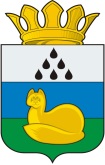 ДУМА
Уватского муниципального районаПРОТОКОЛзаседания постоянной комиссии по бюджету, местным налогам и сборам24 июня 2021 г.                                                                                              №2   с. УватМесто проведения заседания – с.Ивановка, ул. Орджоникидзе, д.2. Присутствовали: 5 депутатов (установленная численность депутатов - 5).П О В Е С Т К А: 1. О внесении изменений в решение Думы Уватского муниципального района от 03.12.2020 № 17 «О бюджете Уватского муниципального района на 2021 год и на плановый период 2022 и 2023 годов».Докладывает -  Начальник отдела финансовадминистрации Уватского муниципального района Шестера  Светлана  Николаевна2.	Об исполнении бюджета Уватского  муниципального района за 2020 год.Докладывает -  Начальник отдела финансовадминистрации Уватского муниципального района Шестера  Светлана  Николаевна3.	Об утверждении Отчета о результатах приватизации муниципального имущества Уватского муниципального района за 2020 год.Докладывает -  главный специалист управления имущественных отношений и земельных ресурсов администрации Уватского муниципального района  Захарова Светлана Владимировна1. СЛУШАЛИ:	О внесении изменений в решение Думы Уватского муниципального района от 03.12.2020 № 17 «О бюджете Уватского муниципального района на 2021 год и на плановый период 2022 и 2023 годов».Шестера С.Н.: Изменения в утвержденный бюджет Уватского муниципального района на 2021 год и на плановый период 2022 и 2023 годов вносятся в соответствии с Бюджетным кодексом Российской Федерации, разделом 9 Положения о бюджетном процессе в Уватском муниципальном районе, утвержденным решением Думы Уватского муниципального района от 11.06.2010 № 448 и связаны с  уточнением показателей доходной и расходной части утвержденного бюджета на 2021 год:1. на сумму изменений бюджетных ассигнований, выделенных в соответствии  с распоряжениями и постановлениями Правительства Тюменской области на исполнение расходных обязательств Уватского муниципального района в соответствии с целевым назначением на 2021 год в сумме 223 763,1 тыс. рублей. Так, например, выделены средства на обеспечение переходящих с прошлых лет бюджетных обязательств, а так же вновь принимаемых расходных обязательств:- на разработку проектно-сметной документации по объекту «Реконструкция противопаводковой дамбы на р.Иртыш в с.Осинник»;- на строительство дорог с щебеночным покрытием по объекту: «Улично-дорожные сети площадки под ИЖС мкр. Дорожников в п.Туртас»;- на разработку ПД по объекту: «Строительство КОС в с. Уват»;- на разработку ПД по объекту: «Строительство блочной газовой котельной 0,6 МВт в п. Туртас»;- на подготовку документации в области обеспечения безопасности ГТС Уватского муниципального района;- на создание контейнерных площадок в населенных пунктах Уватского муниципального района;- на капитальный ремонт здания МАОУ «Демьянская средняя общеобразовательная школа имени гвардии матроса Андрея Копотилова»;- на реализацию мероприятий по переселению граждан из аварийного жилищного фонда;- на оснащение и подготовку к вводу в эксплуатацию объекта «Строительство школы на 360 учебных мест в с. Уват»;2. на сумму целевого пожертвования по заключенному договору  денежных пожертвований, предоставляемых негосударственными организациями получателям средств бюджета муниципального района в  сумме 9 000,0 тыс. рублей. Средства предоставлены ООО «Газпромнефть-Хантос» на приобретение квартир, домов, зданий, помещений с расположенными под ними земельными участками для работников и учреждений социальной сферы района, ремонт квартир, домов, зданий, помещений, находящихся в муниципальной собственности района и используемых работниками и учреждениями социальной сферы района, организацию и проведение спортивных и культурно-массовых мероприятий в Уватском муниципальном районе;3. на сумму изменений показателей сводной бюджетной росписи бюджета Уватского муниципального района в соответствии с особенностями исполнения бюджета Уватского муниципального района, установленными решением Думы Уватского муниципального района от 03.12.2020 № 17 «О бюджете Уватского муниципального района на 2021 год и на плановый период 2022 и 2023 годов».Так, например, на основании изменений показателей сводной бюджетной росписи, в связи с изменением целевого назначения, планируется финансирование следующих мероприятий:- устройство пешеходного тротуара и перекладка действующей кабельной линии 2КЛ-10 кВт в с.Уват возле новой школы в с. Уват;- строительство дорог по объекту «Улично-дорожные сети площадки под ИЖС мкр.Дорожников в п.Туртас Уватского района»;- устройство пожарных гидрантов;- предоставлением дополнительных межбюджетных трансфертов сельским поселениям (благоустройство территории сельского поселения);- приобретение контейнеров для сбора ТКО;- проведение работ по ремонту крылец с установкой металлического каркаса, ремонту первого этажа здания и установке системы пожаротушения в здании детского сада «Солнышко» в п. Туртас;- проведение работ по устранению неисправности системы водоотвода труб, а также устранение замечаний в ходе проверки надзорными органами в здании «Начальная школа -детский сад» в с. Уват - МАОУ «Ивановская СОШ»;- проведение ремонтных работ актового зала здания МАОУ «Першинская СОШ»;- проектно - изыскательские работы на объекте: Капитальный ремонт спортивного зала в с.Демьянское;- приобретение помещения в муниципальную собственность для занятий настольным теннисом в с.Уват;- проектно - изыскательские работы на объекте: Капитальный ремонт здания в с.Горнослинкино.Предоставляется время для вопросов.Вопросов не последовало.ВЫСТУПИЛИ:Климов И.А.: предложил рекомендовать депутатам районной Думы принять проект решения. Других предложений не поступило. Вопрос вынесен на голосование. Результат голосования:                        за – 5                        против – нет	                        воздержались – нет2. СЛУШАЛИ:	Об исполнении бюджета Уватского  муниципального района за 2020 год..Шестера С.Н. представила исполнение бюджета Уватского муниципального района за 2020 год, согласно приложению к настоящему протоколу. Предоставляется время для вопросов.Вопросов не последовало.ВЫСТУПИЛИ:Климов И.А.: предложил рекомендовать депутатам районной Думы принять проект решения. Других предложений не поступило. Вопрос вынесен на голосование. Результат голосования:                        за – 5                        против – нет	                        воздержались – нет4. СЛУШАЛИ:	Об утверждении Отчета о результатах приватизации муниципального имущества Уватского муниципального района за 2020 год..Захарова С.В.: Решение районной Думы «Об утверждении Отчета о результатах приватизации муниципального имущества Уватского муниципального района за 2020 год» (далее по тексту – Отчет) разработано в соответствии с Федеральным законом от 21.12.2001 №178-ФЗ «О приватизации государственного и муниципального имущества», решением Думы Уватского муниципального района от 20.03.2014 № 275 «Об утверждении Порядка принятия решений об условиях приватизации муниципального имущества Уватского муниципального района».Согласно настоящему Отчету из прогнозного плана (программы) приватизации муниципального имущества на 2020 год реализовано:1) танк-охладитель молока Профимилк VO-200-2М, способ приватизации – открытый аукцион, цена сделки – 38 818,00 рублей;2) косилка КРН - 2, 1А-01, способ приватизации – открытый аукцион, цена сделки – 15 349,00 рублей;3) трактор МТЗ-82Р, способ приватизации – открытый аукцион, цена сделки 206 150,00 рублей;4) косилка КРН - 2, 1А-01, способ приватизации – открытый аукцион, цена сделки 15 349,00 рублей;5) автомобиль легковой ГАЗ-31105, способ приватизации – открытый аукцион, цена сделки 107 000,00 рублей;6) снегоход «Буран» СБ-640МД, способ приватизации – открытый аукцион, цена сделки 81 637,65 рублей;7) грузовой автомобиль УАЗ-330362, способ приватизации – открытый аукцион, цена сделки 48 000,00 рублей;8) дизель (ДГА 100/100 Вт), способ приватизации – открытый аукцион, цена сделки 4 190,00 рублей;9) грабли ГВВ-6,0, способ приватизации – открытый аукцион, цена сделки 1 980,00 рублей;10) охладитель молока (молочный танк) на 2 дойки с максимальным объемом 500 литров, способ приватизации – открытый аукцион, цена сделки 35 277,00 рублей;11) грабли, способ приватизации – открытый аукцион, цена сделки 2 940,00 рублей;12) молочное оборудование, способ приватизации – открытый аукцион, цена сделки 652,00 рублей;13) лесопильная рама, способ приватизации – открытый аукцион, цена сделки 11 385,00 рублей;14) танк молочный IC 300 л. 4 дойки, способ приватизации – открытый аукцион, цена сделки 40 155,00 рублей;15) картофелекопатель, способ приватизации – открытый аукцион, цена сделки 2 210,00 рублей;16) картофелекопатель, способ приватизации – открытый аукцион, цена сделки 4 430,00 рублей;17) измеритель напряжения электрического поля, способ приватизации – открытый аукцион, цена сделки 3 038,00 рублей;18) измеритель температуры и влажности ТКА-ТВ, способ приватизации – открытый аукцион, цена сделки 563,00 рублей;19) турбоаэратор Тюменец-4 Н19 ИАМ, способ приватизации – открытый аукцион, цена сделки 2 083,00 рублей;20) легковой автомобиль ГАЗ-3102, способ приватизации – открытый аукцион, цена сделки 16 900,00 рублей;21) лодочный мотор 5 CMHS 50137, способ приватизации – открытый аукцион, цена сделки 35 577,60 рублей;22) лодочный мотор 5 CMHS 50137, способ приватизации – открытый аукцион, цена сделки 34 792,80 рублей. При реализации танка охладителя на 1000 л., победитель отказался от заключения договора купли-продажи, в связи с чем утратил право на возврат задатка в сумме 1148 рублей 00 копеек, внесенного для подачи заявки на участие в аукционе.При реализации емкости нефтяной 63 м.куб., плуга ПН-2-3.0 и граблей ГВВ-6,0, победитель внес оплату не в полном объеме, в связи с чем утратил право на возврат задатка в сумме 5094 рублей 00 копеек, внесенного для подачи заявок на участие в аукционе.Всего от реализации муниципального имущества в бюджет Уватского муниципального района поступило (за вычетом НДС) - 648 892 рубля.Реализация остального имущества не состоялась по причине отсутствия заявок на участие в торгах. Не реализованные в 2020 году объекты, включены в план (программу) приватизации муниципального имущества на 2021 год.На основании вышеизложенного прогнозный план (программа) приватизации муниципального имущества Уватского муниципального района за 2020 год выполнен не в полном объеме.Предоставляется время для вопросов.Вопросов не последовало.ВЫСТУПИЛИ:Климов И.А.: предложил  депутатам принять проект решения постоянной комиссии. Других предложений не поступило. Вопрос вынесен на голосование. Результат голосования:                        за – 5                        против – нет	                        воздержались – нетПредседательствующий                                                              И.А.КлимовСекретарь заседания                                                                    Р.Ф.ИбрагимоваСПИСОК ДЕПУТАТОВ,присутствующих на заседании постоянной комиссии Думы Уватского муниципального района шестого созывапо бюджету, местным налогам и сборам 24 июня 2021 годаПриложение к протоколу от 24.06.2021 №2Пояснительная записка к отчету об исполнении бюджета Уватского муниципального района за 2020  годПроект решения Думы Уватского муниципального района  «Об исполнении бюджета Уватского муниципального за 2020 год» подготовлен в соответствии с решением Думы Уватского муниципального района от  11.06.2010 № 448 «Об утверждении Положения о бюджетном процессе в Уватском муниципальном районе».Основные характеристики исполнения бюджета за 2020 год: 1) общий объем доходов в сумме    4 941 313,2 тыс. рублей;2) общий объем расходов в сумме   4 846 040,3  тыс. рублей;3)  превышение доходов над расходами (профицит бюджета) 95 272,9  тыс. рублей.Безвозмездные поступления из других уровней бюджета и от негосударственных организаций  получены в сумме 4 349 138,3 тыс. руб., в том числе:дотации – 28 907,0 тыс. рублей; субвенции на исполнение государственных полномочий 535 385,7 тыс. рублей;субсидии и иные межбюджетные трансферты, передаваемые  для  выполнения  полномочий органов местного самоуправления по решению вопросов местного значения, составили 3 770 647,2  тыс. рублей, в т. ч. на муниципальную поддержку реализации инвестиционных проектов Тюменской области     на территории   Уватского муниципального  района  направлено в 2020  году 2 788 286,3 тыс. рублей; безвозмездные поступления от негосударственных организаций 20 780,0 тыс. рублей;прочие безвозмездные поступления 150,0 тыс. рублей;доходы от возврата остатков  целевых средств прошлых лет  составили 373,2 тыс. рублей, возврат остатков целевых средств прошлых лет минус 7 104,8 тыс. рублей.Налоговая политика  Уватского муниципального района в отчетном финансовом году была направлена на сохранение и наращивание налогового потенциала, что позволило скорректировать плановые назначения при исполнении бюджета.Увеличению первоначального плана по налоговым и неналоговым доходам способствовали эффективное управление муниципальной собственностью,  проведение мероприятий в части вовлечения в налоговый оборот объектов недвижимости, «выпадающих» из налогообложения,  продолжение работы по межведомственному  взаимодействию. Информация о кассовом  поступлении доходов представлена в таблице 1. Таблица 1(тыс. рублей)В 2020 году доходная часть бюджета муниципального района включала в себя 592 174,9 тыс. рублей налоговых и неналоговых поступлений. Уточненный план по собственным источникам доходов выполнен на 104,8%.Информация о кассовом поступлении налоговых  и неналоговых доходов в разрезе источников за 2020 год представлена в таблице 2.Таблица 2(тыс. рублей)В течение 2020 финансового года первоначальный план поступлений  налоговых и неналоговых  доходов бюджета Уватского муниципального был скорректирован в сторону увеличения на 12 779,9 тыс. рублей.Администрации муниципального района  удалось обеспечить сверх первоначально утвержденных бюджетных назначений  дополнительное поступление налоговых и неналоговых доходов  бюджета Уватского муниципального района в объеме  45 164,9 тыс. рублей, в том числе:         - налогу на доходы физических лиц – 12 829,2 тыс. рублей;На уровень   поступлений НДФЛ оказал влияние   рост налоговой базы, обусловленный увеличением фонда оплаты труда.По данным статистики рост среднемесячной номинальной начисленной заработной платы одного работника в организациях (без субъектов малого предпринимательства) за январь - декабрь 2020 года к аналогичному периоду прошлого года составил 110,25%.           Отрицательное влияние на поступления НДФЛ в бюджет района оказывает рост имущественных и социальных вычетов. - акцизам – 458,5 тыс. рублей (норматив отчислений в бюджет  района – 0,3147 %); - налогу, взимаемому в связи с применением патентной системы налогообложения – 26,4 тыс. рублей (обусловлено ростом количества выданных патентов);- единому сельскохозяйственному налогу – 93,3 тыс. рублей;- земельному налогу – 0,2 тыс. рублей;- доходам от использования имущества, находящегося в муниципальной собственности – 4 513,7  тыс. рублей (обусловлено поступлением арендной платы по вновь заключенным в 2020 году договорам аренды, ведением претензионно-исковой работы, применением  способа исчисления  величины арендной платы исходя из оценки рыночной  стоимости права аренды движимого и недвижимого имущества);- плате за загрязнение окружающей среды – 24 034,1 тыс. рублей (поступили разовые платежи в размере 20 585,3  тыс. рублей. Администратором данных доходов является Северо-Уральское Межрегиональное Управление Росприроднадзора);- доходам от оказания платных услуг  (работ) и   компенсации затрат государства – 2 519,2 тыс. рублей (данные виды платежей носят нерегулярный характер поступлений: возмещение расходов, понесенных в связи с эксплуатацией имущества;  возврат дебиторской задолженности прошлых лет);- доходам от продажи материальных и нематериальных активов – 638,1 тыс. рублей;- штрафным санкциям – 52,2 тыс. рублей (данные виды платежей носят нерегулярный характер).К первоначально утвержденным бюджетным назначениям план не выполнен  на 5 358,5 тыс. рублей по следующим доходным источникам:- налогу, взимаемому в связи  с упрощенной  системой  налогообложения – 75,8 тыс. рублей;- единому налогу на вмененный доход для отдельных видов  деятельности в сумме 5 056,4 тыс. рублей (на уровень исполнения повлияли меры, направленные на поддержку  субъектов предпринимательской деятельности в условиях распространения коронавирусной инфекции, в соответствии с которыми на территории Уватского муниципального района  за период  с 01.01.2020 по 31.12.2020 года значение корректирующего коэффициента базовой доходности К2, учитывающего совокупность особенностей ведения предпринимательской деятельности по отдельным видам деятельности, установлено в размере равном 0,005 (решение  Думы Уватского муниципального района от 23.04.2020 №431 «О внесении изменений в решение Думы Уватского муниципального района от 25.11.2005 № 32 «Об утверждении Положения о системе налогообложения в виде единого налога на вмененный доход для отдельных видов деятельности на территории Уватского муниципального района»);- государственной пошлине – 226,3 тыс. рублей (данные виды платежей носят нерегулярный (заявительный) характер).По итогам исполнения бюджета Уватского муниципального района  за  2020 год сложился профицит в сумме 95 272,9  тыс. рублей. В соответствии с распоряжением Правительства Тюменской области от 04.06.2020 № 483-рп,   статьей 2 Закона Тюменской области  от 10.04.2020 № 26 «О  приостановлении  действия отдельных положений Закона Тюменской области «О межбюджетных отношениях в Тюменской области» и установлении особенностей  исполнения областного бюджета в 2020 году» в целях обеспечения устойчивости бюджетной системы Тюменской области сокращены расходы бюджета Уватского муниципального района в 2020 году на сумму уменьшения объема межбюджетных трансфертов из областного бюджета в объеме 495 723,3 тыс. рублей, в том числе:- передаваемые субвенции на выполнение государственных полномочий в сфере образования - 211 тыс. рублей;- строительство блочной газовой котельной в п. Туртас Уватского муниципального района – 13 161,7 тыс. рублей;- капитальный ремонт противопаводковой дамбы на р. Иртыш в с. Уват (круговая дамба) – 322 563,9 тыс. рублей;- ремонт автомобильной дороги по ул. Набережная в с. Уват (от магазина «Иртыш» до магазина «Кристалл») – 16 858,1 тыс. рублей;- обеспечение устойчивого сокращения непригодного для проживания жилого фонда – 110 806,0 тыс. рублей;- обеспечение мероприятий по переселению граждан из аварийного жилищного фонда, в том числе переселению граждан из аварийного жилищного фонда с учетом необходимости развития малоэтажного жилищного строительства – 13 293,4 тыс. рублей;- приобретение жилых помещений -  17 800,0 тыс. рублей;-  создание контейнерных площадок – 1 029,2 тыс. рублей.В областной бюджет возвращено неиспользованных целевых средств областного бюджета, выделенных бюджету района в 2020 году в сумме 10 935,2 тыс. рублей, без наличия  потребности в указанных  средствах.Объём просроченной задолженности по неналоговым доходам, администрируемым главными  администраторами  (администраторами) доходов бюджета Уватского        муниципального    района на  01.01.2021 года составил 72 969,9 тыс. рублей, увеличился   по сравнению с данными на 01.01.2020  на 4 725,6   тыс. рублей, в том числе в разрезе видов доходов:а) объем задолженности уменьшился на  555,3 тыс. рублей, в том числе:  -  доходам от уплаты части прибыли МУП – 391,4  тыс. рублей; - доходам, получаемым  в виде арендной платы за земельные участки -  163,9 тыс. рублей.б) объем задолженности  увеличился на 5 280,9 тыс. рублей в том числе:- доходам от компенсации затрат государства (дебиторская задолженность прошлых лет) – 908,2 тыс. рублей;- доходам от  продажи земельных участков  - 36,6 тыс. рублей;- штрафным санкциям -  3 398,8 тыс. рублей;-  доходам от сдачи в аренду  муниципального имущества – 788,0 тыс. рублей;- прочие доходы от использования имущества и прав, находящихся в государственной и муниципальной собственности – 149,3  тыс. рублей.В течение года осуществлялся мониторинг соблюдения нормативов формирования расходов на содержание органов местного самоуправления. Случаев превышения нормативов формирования расходов и фактов выявления неэффективных расходов не установлено.Расходы бюджета Уватского муниципального районаПлан расходной части бюджета за  2020 год  выполнен на  92,7 % от утвержденных годовых плановых бюджетных назначений (план 5 228 187,1 тыс. рублей, факт 4 846 040,3 тыс. рублей). Основную долю расходов бюджета в 2020 году составляют средства на реализацию муниципальной поддержки  инвестиционных проектов Тюменской области, реализуемых в рамках мероприятий стратегии социально-экономического развития Уватского муниципального района  (запланировано 2 790 798 тыс. рублей, исполнено 2 790 798 тыс. рублей). Информация об исполнении расходов бюджета Уватского муниципального района  за 2020  год в разрезе разделов бюджетной классификации расходов представлена в таблице 3.Таблица 3(тыс. рублей)В общем объеме 2 055 242,3 тыс. рублей расходы на  решение вопросов местного значения  составили 1 522 979,3 тыс. рублей, на осуществление переданных государственных полномочий – 532 263  тыс. рублей, в том числе направлено дополнительно средств местного бюджета  на их реализацию  в  сумме 2 821 тыс. рублей.Расходная часть бюджета имела социальную направленность. Так, финансирование отраслей  социальной сферы составило 1 344 323,0  тыс. рублей (65,4%), в том числе: на образование было направлено – 943 159,4 тыс. рублей  (45,9%), физическую культуру и спорт – 183 986,4 тыс. рублей (9,0%), сферы социальной политики – 88 899,4 тыс. рублей (4,3%), культуры – 128 277,8 тыс. рублей  (6,2%).На летний отдых  и оздоровление детей  из бюджета муниципального района направлено 3 350,1 тыс. рублей. Бюджетные ассигнования были направлены на оплату труда сотрудников пищеблока и питание детей  в детских оздоровительных лагерях с дневным пребыванием, приобретение расходных материалов, на  мероприятия по  предотвращению и недопущению распространения новой коронавирусной инфекции.В  рамках   мероприятий по проведению оздоровительной кампании детей и в целях содействия занятости несовершеннолетних на базе муниципальных учреждений социальной сферы были созданы временные рабочие места для трудоустройства несовершеннолетних, трудоустроено   218 человек. Объем расходов бюджета составил 2 640,5 тыс. рублей.В  2020 году Уватский муниципальный район  принимал участие в реализации 2 национальных  проектов:  «Демография»,  «Жилье и городская среда».Информация об исполнении расходов бюджета в рамках национальных и региональных проектов  и программ представлена в таблице 4.Таблица 4(тыс. рублей)В отчетном  финансовом году  бюджетные инвестиции в объекты   муниципальной собственности  осуществлялись в рамках муниципальных  программ  и составили 42 180,9  тыс. рублей, в том числе за счет целевых поступлений из областного бюджета – 29 640,7 тыс. рублей (в 2019 году объем инвестиций составил 12 880  тыс. рублей).Важное направление для муниципального района – благоустройство территории и развитие жилищно-коммунальной сферы. Расходы  на жилищно-коммунальное хозяйство   в общем объеме расходов бюджета составляют 282 030,2 тыс. рублей (13,7%) и осуществлялись в рамках муниципальных  программ:«Переселение граждан из непригодных для проживания жилых помещений и многоквартирных домов, признанных    аварийными     и подлежащими сносу»;«Строительство, реконструкция и капитальный ремонт объектов муниципальной собственности в Уватском муниципальном районе». Кроме того направлено на оказание услуг по проведению экспертизы жилых помещений (квартир) 137,8 тыс. рублей;«Основные направления развития жилищно-коммунального хозяйства Уватского муниципального района»,  а также бюджетные ассигнования были направлены:-  на капитальный ремонт  муниципального и государственного жилищного фонда – 3 378,3 тыс. рублей; - на подготовку объектов и систем жилищно-коммунального назначения к работе в зимних условиях,  повышение эффективности  их работы, приведение котельных в нормативное состояние – 14 956,7 тыс. рублей; - уплату взносов на капитальный ремонт общего имущества в многоквартирных домах органами местного самоуправления, как собственниками помещений в многоквартирных домах – 1 668 тыс. рублей; -  ремонт водопроводов в населенных пунктах Уватского  муниципального района (распоряжение ПТО от 21.02.2019 № 127-рп) – 30 580,7 тыс. рублей;- ремонт источников наружного противопожарного водоснабжения в населенных пунктах Уватского  муниципального района – 662,3 тыс. рублей;-  на проведение аварийно-восстановительных работ на объектах ЖКХ – 3 941,3 тыс. рублей; - субсидии муниципальным  предприятиям в сфере ЖКХ на предупреждение банкротства и восстановление платежеспособности – 68 392,5 тыс. рублей;- приобретение специализированного оборудования (отвала (лопаты) на трактор МТЗ-82) – 114,0 тыс. рублей;- на мероприятия  по повышению эффективности функционирования предприятий в  сфере  жилищно-коммунального  хозяйства – 600 тыс. рублей;- выполнение работ по разработке программ комплексного развития систем коммунальной инфраструктуры и актуализацию схем ресурсоснабжения (тепло-, водоснабжения и водоотведения) – 418 тыс. рублей;на ремонт сетей водоснабжения в населенных пунктах Уватского района – 4 806,6  тыс. рублей;- на содержание  муниципального  казенного учреждения «Дирекция по  управлению муниципальным хозяйством Уватского муниципального района» – 15 682 тыс. рублей.Непрограммные расходы в сфере  жилищно-коммунального хозяйства:- на организацию ритуальных  услуг  в части осуществления транспортировки тел (останков) умерших (погибших) граждан из общественных мест в места проведения судебно-медицинской экспертизы и предпохоронного содержания – 42 тыс. рублей;- передано в бюджеты сельских поселений – 4 246,2 тыс. рублей. Расходы на содержание и ремонт автомобильных дорог, мероприятия по организации дорожного движения на автомобильных дорогах местного значения осуществлялись в рамках муниципальной программы «Основные направления  дорожной деятельности в Уватском муниципальном районе». При плановом назначении 63 124,3 тыс. рублей  исполнено 57 349,4 тыс. рублей (90,9%), в том числе было направлено  на капитальный ремонт и ремонт автомобильных дорог общего пользования местного значения 38 390,3 тыс. рублей.  Остаток  бюджетных  ассигнований на дорожную деятельность (средства  муниципального дорожного фонда) в соответствии с целевой направленностью   предусмотрен в бюджете муниципального района   2021 года. По этому же разделу предусмотрены бюджетные ассигнования для передачи в бюджеты сельских поселений в соответствии с заключенными Соглашениями  о передаче полномочий в объеме 9 833,2 тыс. рублей. На развитие территории в 2020 году направлено 70 263,3 тыс. рублей (мероприятия по повышению надежности и эффективности работы инженерных систем ЖКХ и приведению их в технически исправное состояние, капитальный ремонт муниципального жилищного фонда, капитальный ремонт дорог и др.).За 2020 год 92,7 % расходов бюджета Уватского муниципального района  (4 547 260,2 тыс. руб.) осуществлялись в рамках муниципальных программ, охватывающих все сферы  деятельности муниципального образования.В 2020 году были сохранены меры социальной поддержки граждан. Расходы бюджета  за счет собственных доходных источников  на социальную поддержку населения составили 4 125,1 тыс. рублей. Получателями 12 видов выплат и компенсаций в 2020 году являлись  свыше 3000 человек. ДУМА
Уватского муниципального районаПостоянная комиссия по бюджету, местным налогам и сборамР Е Ш Е Н И Ес.УватРассмотрев проект решения Думы Уватского муниципального района «О внесении изменений в решение Думы Уватского муниципального района от 03.12.2020 № 17 «О бюджете Уватского муниципального района на 2021 год и на плановый период 2022 и 2023 годов»»  постоянная комиссия РЕШИЛА:Рекомендовать депутатам районной Думы принять проект решения Думы Уватского муниципального района «О внесении изменений в решение Думы Уватского муниципального района от 03.12.2020 № 17 «О бюджете Уватского муниципального района на 2021 год и на плановый период 2022 и 2023 годов»».Председатель                                                                                      И.А.Климов                                                                                                                          ДУМА
Уватского муниципального районаПостоянная комиссия по бюджету, местным налогам и сборамР Е Ш Е Н И Ес.УватРассмотрев проект решения Думы Уватского муниципального района «Об исполнении бюджета Уватского  муниципального района за 2020 год» постоянная комиссия РЕШИЛА:Рекомендовать депутатам районной Думы принять проект решения Думы Уватского муниципального района «Об исполнении бюджета Уватского  муниципального района за 2020 год».Председатель                                                                                      И.А.Климов                                                                                                                          ДУМА
Уватского муниципального районаПостоянная комиссия по бюджету, местным налогам и сборамР Е Ш Е Н И Ес.УватРассмотрев проект решения Думы Уватского муниципального района «Об утверждении Отчета о результатах приватизации муниципального имущества Уватского муниципального района за 2020 год» постоянная комиссия РЕШИЛА:Рекомендовать депутатам районной Думы принять проект решения Думы Уватского муниципального района «Об утверждении Отчета о результатах приватизации муниципального имущества Уватского муниципального района за 2020 год».Председатель                                                                                      И.А.Климов                                                                                                                          Председательствующий заседанияКлимов И.А., председатель постоянной комиссии по бюджету, местным налогам и сборамСекретарь заседанияИбрагимова Р.Ф., главный специалист организационно-правового отдела аппарата Думы Уватского муниципального района                                  Кворум соблюден. Список прилагается.                                  Кворум соблюден. Список прилагается.                                  Кворум соблюден. Список прилагается.Приглашены (присутствуют):Шестера С.Н. – начальник управления финансов администрации Уватского муниципального района.Захарова С.В. – главный специалист управления имущественных отношений и земельных ресурсов администрации Уватского муниципального района.Приглашены (присутствуют):Шестера С.Н. – начальник управления финансов администрации Уватского муниципального района.Захарова С.В. – главный специалист управления имущественных отношений и земельных ресурсов администрации Уватского муниципального района.Приглашены (присутствуют):Шестера С.Н. – начальник управления финансов администрации Уватского муниципального района.Захарова С.В. – главный специалист управления имущественных отношений и земельных ресурсов администрации Уватского муниципального района.Председатель постоянной комиссии Климов И.А. ознакомил депутатов с проектом повестки заседания постоянной комиссии и уточнил, есть ли у кого то предложения о внесении изменений или дополнений в повестку. Других предложений от депутатов об изменении и дополнении повестки не поступило.Вопрос об утверждении повестки вынесен на голосование.Результат голосования по повестке в целом:Председатель постоянной комиссии Климов И.А. ознакомил депутатов с проектом повестки заседания постоянной комиссии и уточнил, есть ли у кого то предложения о внесении изменений или дополнений в повестку. Других предложений от депутатов об изменении и дополнении повестки не поступило.Вопрос об утверждении повестки вынесен на голосование.Результат голосования по повестке в целом:Председатель постоянной комиссии Климов И.А. ознакомил депутатов с проектом повестки заседания постоянной комиссии и уточнил, есть ли у кого то предложения о внесении изменений или дополнений в повестку. Других предложений от депутатов об изменении и дополнении повестки не поступило.Вопрос об утверждении повестки вынесен на голосование.Результат голосования по повестке в целом:Председатель постоянной комиссии Климов И.А. ознакомил депутатов с проектом повестки заседания постоянной комиссии и уточнил, есть ли у кого то предложения о внесении изменений или дополнений в повестку. Других предложений от депутатов об изменении и дополнении повестки не поступило.Вопрос об утверждении повестки вынесен на голосование.Результат голосования по повестке в целом:за                      - 5против              - нетвоздержались  - нетза                      - 5против              - нетвоздержались  - нетРЕШИЛИ: Повестку Дня заседания постоянной комиссии  считать принятой.Повестку Дня заседания постоянной комиссии  считать принятой.Повестку Дня заседания постоянной комиссии  считать принятой.РЕШИЛИ:(Решение №5)Рекомендовать депутатам районной Думы принять проект решения Думы Уватского муниципального района «О внесении изменений в решение Думы Уватского муниципального района от 03.12.2020 № 17 «О бюджете Уватского муниципального района на 2021 год и на плановый период 2022 и 2023 годов»». РЕШИЛИ:(Решение №6)Рекомендовать депутатам районной Думы принять проект решения Думы Уватского муниципального района «Об исполнении бюджета Уватского  муниципального района за 2020 год».РЕШИЛИ:(Решение №7)Рекомендовать депутатам районной Думы принять проект решения Думы Уватского муниципального района «Об утверждении Отчета о результатах приватизации муниципального имущества Уватского муниципального района за 2020 год».Номеризбира-тельного округаФамилия Имя ОтчествоПрисутствие/отсутствие депутата(с указанием причины отсутствия)3Дивак Светлана АнатольевнаПрисутствовала4Софронов Василий ВикторовичПрисутствовал9Попова Светлана ПавловнаПрисутствовала12Климов Иван АлексеевичПрисутствовал14Марченко Александр ВладимировичПрисутствовалВСЕГО присутствует:5№ п/пНаименование  показателя2020 год2020 год2020 год2020 год№ п/пНаименование  показателяУтвержден-ный планУточненный план Кассовое исполнение%испол-нения123456=5/41.Налоговые и неналоговые доходы552 368,5565 148,4592 174,9104,82.Безвозмездные поступления, в том числе:6 473 015,64 641 071,94 349 138,393,72.1. Дотации бюджетам бюджетной системы Российской Федерации28 90728 90728 907100,02.2.Субсидии бюджетам бюджетной системы Российской  Федерации (межбюджетные субсидии)5 876 866,04 009 527,13 724 357,892,92.3.Субвенции бюджетам бюджетной системы Российской Федерации560 872,2553 850,7535 385,796,72.4.Иные межбюджетные трансферты6 370,446 724,346 289,499,12.5.Безвозмездные поступления  от негосударственных организаций08 637,220 780св. 1002.6.Прочие безвозмездные поступления  150150100,02.7.Доходы бюджетов бюджетной системы Российской Федерации от   возврата остатков субсидий, субвенций  и иных межбюджетных трансфертов, имеющих целевое назначение, прошлых лет0373,2373,2100,02.8.Возврат остатков субсидий, субвенций  и иных межбюджетных трансфертов, имеющих целевое назначение, прошлых лет0-7 097,6-7 104,8ВСЕГО ДОХОДОВ7 025 384,15 206 220,34 941 313,294,9№ п/пНаименование доходного источника2020 год2020 год2020 год2020 год№ п/пНаименование доходного источникаУтвержден-ный планУточненный план Кассовое исполнение%испол-нения123456=5/4Налоговые и неналоговые доходы552 368,5565 148,4592 174,9104,81Налог на доходы физических лиц464 483455 306477 312,2104,82Акцизы по подакцизным товарам (продукции), производимым на территории Российской Федерации15 224,915 224,915 683,4103,03Налог, взимаемый в связи с применением упрощенной системы налогообложения14 939,514 066,914 863,7105,74Единый налог на вмененный доход для отдельных видов деятельности8 7663 642,63 709,6101,85Налог, взимаемый в связи с применением патентной системы налогообложения23,750,750,198,86Единый сельскохозяйственный налог093,393,3100,07Земельный налог73,773,973,9100,08Государственная пошлина2 7532 375,42 526,7106,49Доходы от использования имущества, находящегося в государственной и муниципальнойсобственности27 468,929 029,231 982,6110,210Платежи при пользовании природными ресурсами12 550,236 583,136 584,3100,011Доходы от оказания платных услуг (работ) и компенсации затрат государства5773 0883 096,2100,312Доходы от продажи материальных и нематериальных активов232,6847,5870,7102,713Штрафы, санкции, возмещение ущерба5 2764 766,95 328,2111,8РазделНаименование разделаУтвержден-ный планУточненный план Кассовое исполнение%исполнения01Общегосударственные вопросы161 622186 538,9173 614,793,102Национальная оборона3 1213 3283 32810003Национальная безопасность и правоохранительная деятельность8 2149 022,48 263,891,604Национальная экономика5 002 790,92 950 388,92 918 754,398,905Жилищно-коммунальное хозяйство320 027,8361 812282 030,277,906Охрана окружающей среды16 587,930 995,317 260,355,707Образование1 012 848,31 178 381,7943 159,48008Культура, кинематография128 265129 887,8128 277,898,810Социальная политика94 343,694 612,688 899,49411Физическая культура и спорт187 533,7184 753,5183 986,499,614Межбюджетные трансферты общего характера98 46698 46698 466100ИТОГО7 033 820,25 228 187,14 846 040,392,7№ п/пНаименованиеПланИсполнено % исполнения1.Региональный  проект «Старшее поколение»Национальный проект  «Демография», всего193,59193,59100,0в том числе:областной бюджет193,59193,59100,0местный бюджет0002.Региональный  проект «Обеспечение устойчивого сокращения непригодного для проживания жилищного фонда»Национальный проект  «Жилье и городская среда», всего33 074,3933 074,39100,0в том числе:областной бюджет33 074,3933 074,39100,0местный бюджет0003.Обеспечение мероприятий по переселению граждан из аварийного жилищного фонда, в том числе переселению граждан из аварийного жилищного фонда с учетом необходимости развития малоэтажного жилищного строительства, в рамках государственной программы Тюменской области «Развитие жилищного строительства»57 200,057 148,6699,9в том числе:областной бюджет57 200,057 148,6699,9местный бюджет00024 июня 2021 г.                  № 5         О проекте решения Думы Уватского муниципального района «О внесении изменений в решение Думы Уватского муниципального района от 03.12.2020 № 17 «О бюджете Уватского муниципального района на 2021 год и на плановый период 2022 и 2023 годов»24 июня 2021 г.                  № 6         О проекте решения Думы Уватского муниципального района «Об исполнении бюджета Уватского  муниципального района за 2020 год» 24 июня 2021 г.                  № 7         О проекте решения Думы Уватского муниципального района «Об утверждении Отчета о результатах приватизации муниципального имущества Уватского муниципального района за 2020 год» 